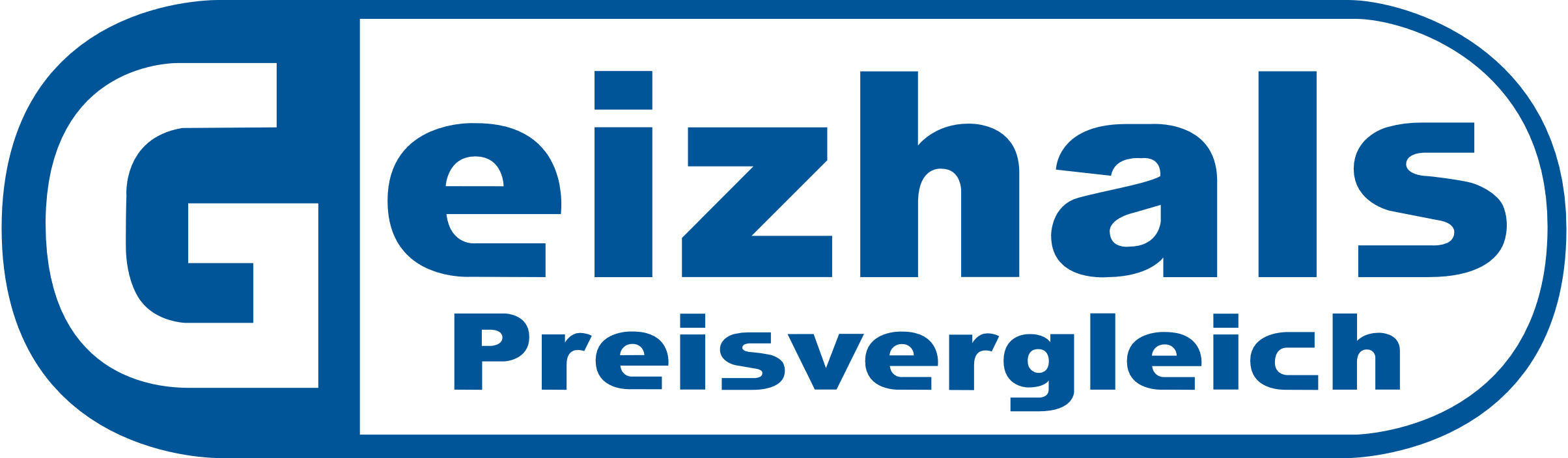 PRESSEINFORMATIONHeizgeräte teilweise gefragter als KlimageräteGeizhals.at: Nachfrage nach Heizgeräten explodierte im JuliDie Nachfrage nach Heizgeräten ist diesen Juli um das 22-fache im Vergleich zu 2021 gestiegen. Heizgeräte waren im Juli teils sogar gefragter als Klimaanlagen und Ventilatoren gemeinsam.Dabei wurden auch Kühlgeräte heuer fast doppelt so häufig gesucht wie im Vorjahr.Wien, am 29. August 2022: Trotz des Rekordsommers mit Höchsttemperaturen über 37 Grad, zeigen Analysen von Geizhals.at einen überraschenden Trend auf: Wer erwartet hätte, dass – angesichts der tropischen Temperaturen – Klimageräte hoch im Kurs liegen, wird eines Besseren belehrt. Besonders gefragt sind in diesem Sommer Geräte, die heizen, anstatt zu kühlen. „Die Angst vor einem kalten Winter scheint die Bevölkerung selbst an Hitzetagen sehr zu beschäftigen – insbesondere zwischen 9. und 14. Juli“, so Mag. Markus Nigl, Vorstandsvorsitzender von Geizhals.at. Nachfrage nach Heizgeräten übersteigt teilweise jene nach KühlgerätenDass die Nachfrage nach Klimageräten im Sommer steigt, ist wenig überraschend. Sehr wohl allerdings, dass ausgerechnet der Bedarf an Heizgeräten massiv angestiegen ist. Konkret haben die UserInnen auf Geizhals.at diesen Juli 22-mal so oft nach Heizgeräten gesucht wie im Juli des Vorjahres. An einzelnen Tagen überstieg die Nachfrage nach Heizgeräten jene nach Kühlgeräten teilweise sogar um das Doppelte bis Dreifache. Im August blieb die Nachfrage weiterhin überdurchschnittlich hoch, entspannte sich aber wieder halbwegs.Auch die Nachfrage nach Kühlgeräten hat sich fast verdoppelt Während die UserInnen auf Geizhals.at im Juli 2021 rund 8.000-mal nach Kühlgeräten – also mobile und Split-Geräten sowie Ventilatoren – gesucht haben, ergab die Analyse im Juli 2022 ganze 15.080 Abfragen, was beinahe einer Verdoppelung entspricht. Insbesondere Split-Klimageräte und Ventilatoren haben stark zugelegt. Stöbern und Vergleichen zwischen rund 1.000 HeizgerätenVon den rund 1.000 auf Geizhals.at gelisteten Heizgeräten zwischen rund 13 bis 5.400 Euro gehen die meisten auf DeLongi, Sonnenkönig und Marmony zurück. KonsumentInnen können auf der Plattform sämtliche Kategorien vergleichen von Heizlüftern, Elektrokaminen, Infrarotstrahlern und -Heizungen über Stand- und Wandkonvektoren und Wärmespeichern bis hin zu Halogen-, Heiz- oder Quarzstrahlern und Öl-Öfen uvm. Abgesehen vom Preis bzw. der Preisentwicklung informiert die Seite auch über die tatsächliche Verfügbarkeit. Über Geizhals Seit der Gründung 1997 hat sich Geizhals.at von einer unabhängigen Preisvergleichsplattform zu einem der größten E-Commerce-Portale im deutschsprachigen Raum entwickelt. Als neutraler Mittler zwischen 280.000 Händlern und monatlich 12 Millionen KonsumentInnen umfasst das Angebot sämtliche Bereiche – von Hardware und Unterhaltungselektronik bis hin zu Sportartikel, Kosmetik, Spielzeug uvm. Auf Basis detaillierter Filter und Funktionen bietet das Unternehmen Kauf- und Preisberatung für über 2,2 Millionen Produkte in 14 Haupt- und über 130 Zusatzkategorien. Im Jahr 2000 wurde Geizhals in die Preisvergleich Internet Services AG umgewandelt, an der sich der deutsche Heise Verlag 2013 beteiligte und mittlerweile über 90 Prozent hält. Neben Österreich und Deutschland liefert die Plattform auch in Großbritannien sowie Polen wichtige Entscheidungshilfe und hat 2021 tarife.at übernommen. Mehr unter https://unternehmen.geizhals.at/ Suchabfragen auf Geizhals.atInfografikDie Nachfrage nach Kühl- und Heizgeräten in Österreich (© Geizhals.at)RückfragehinweisDr. Alma MautnerReiter PR+43 681 10406622alma.mautner@reiterpr.comMichael Nikolajuk, bakk. phil.Geizhals, Leitung Marketing & Kommunikation+43 1 5811609 62presse@geizhals.at ZeitraumHeizgerätemobile KlimageräteSplit-KlimageräteVentilatoren1. bis 31.07.20211964.1641.0103.5141. bis 31.07.20224.3456.9602.0496.071